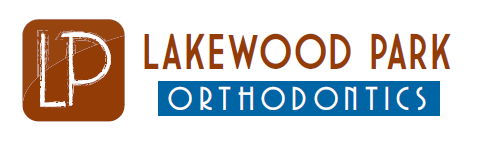 PATIENT INFORMATION DENTAL INSURANCE INFORMATION EMERGENCY INFORMATION Signature:_________________________________________________                                                    Date:_______________________		MEDICAL HISTORY DENTAL HISTORYSOME BENEFITS AND RISKS OF ORTHODONTIC TREATMENTBenefits of Orthodontics: Aesthetics, Health, and Function. Orthodontics is a service that provides an improvement in the appearance of the teeth, in the general function of the teeth, and in general dental health. Teeth, gums, and jaws are an intricate body part and can fail to respond to treatment. If good oral hygiene is not practiced, tooth decay and enlarged gums can result. Joint discomfort and root shortening are observed in a small percentage of cases. Teeth change throughout our lifetime and there can be some movement of teeth and some change after treatment. I have read and understand this paragraph. I have truthfully answered all the above questions and agree to inform this office of any changes in my medical or dental history in the future. In addition, I authorize Dr. Hughes to perform a complete orthodontic evaluation. If orthodontic treatment commences, a more thorough informed consent will be provided.Signature:_____________________________________________Date:____________________  Dr.’s Initials___________Electronic Communication ConsentPatient Name: ______________________________________ Date of Birth:_______________I agree that Lakewood Park Orthodontics may communicate with me electronically at the email address below.I am aware that there is some level of risk that third parties might be able to read unencrypted emails.I am responsible for providing the dental practice any updates to my email address.I can withdraw my consent to electronic communications by calling: 508-319-1545Patient/Guardian Email Address (PLEASE PRINT CLEARLY):__________________________________________________@__________________________Signature:____________________________________________ Date:________________________Reproduction of this material by dentists and their staff is permitted. Any other use, duplication or distribution by any other party requires the prior written approval of the American Dental Association. This material is for general reference purposes only and does not constitute legal advice. It covers only HIPAA , not other federal or state law. Changes in applicable laws or regulations may require revision. Dentists should contact qualified legal counsel for legal advice, including advice pertaining to HIPAA compliance, the HITEC H Act, and the U.S. Department of Health and Human Services rules and regulations.© 2010, 2013 American Dental Association. All Rights Reserved.Acknowledgement of Receipt of Notice of Privacy Practices* You May Refuse to Sign This Acknowledgment*I have received a copy of this office’s Notice of Privacy Practices.Print Name:____________________________________________________________________Signature:_____________________________________________________________________Date:_________________________________________________________________________For Office Use Only______________________________________________________________________________We attempted to obtain written acknowledgement of receipt of our Notice of Privacy Practices, but acknowledgement could not be obtained because:Individual refused to signCommunications barriers prohibited obtaining the acknowledgementAn emergency situation prevented us from obtaining acknowledgementOther (Please Specify)______________________________________________________________________________Reproduction of this material by dentists and their staff is permitted. Any other use, duplication or distribution by any other party requires the prior written approval of the American Dental Association. This material is for general reference purposes only and does not constitute legal advice. It covers only HIPAA, not other federal or state law. Changes in applicable laws or regulations may require revision. Dentists should contact qualified legal counsel for legal advice, including advice pertaining to HIPAA compliance, the HITECH Act, and the U.S. Department of Health and Human Services rules and regulations.© 2010, 2013 American Dental Association.  All Rights Reserved.Name: LastName: LastFirstFirstFirstMiddle In.Address: StreetAddress: StreetCityCityStateZipHome Phone           Cell PhoneWork PhoneWork PhoneWork PhoneBirthdate (MM/DD/YYYY)Birthdate (MM/DD/YYYY)                   Preferred Pronoun:How did you hear about our office?How did you hear about our office?How did you hear about our office?How did you hear about our office?How did you hear about our office?How did you hear about our office?Insurance CompanyInsurance CompanyPhone NumberPhone NumberPhone NumberAddressSubscriber’s Name                                                                                     Date of Birth                                     Subscriber’s Name                                                                                     Date of Birth                                     Subscriber’s Name                                                                                     Date of Birth                                     Subscriber ID #                                                                                          Group #Subscriber ID #                                                                                          Group #Subscriber ID #                                                                                          Group #Do you have dual coverage? (Circle)    NO      YESIf yes, please fill out the below:If yes, please fill out the below:If yes, please fill out the below:If yes, please fill out the below:Insurance CompanyInsurance CompanyPhone NumberPhone NumberPhone NumberAddressSubscriber’s  Name                                                                                   Date of Birth                                     Subscriber’s  Name                                                                                   Date of Birth                                     Subscriber’s  Name                                                                                   Date of Birth                                     Subscriber ID#                                                                                           Group #Subscriber ID#                                                                                           Group #Subscriber ID#                                                                                           Group #Emergency Contact NameEmergency Contact NamePhone No.Phone No.Phone No.Address: CityCityStateZipRelationship to PatientPhysicianPhysicianPhysicianDate of Last VisitDate of Last VisitDate of Last VisitDate of Last VisitPhone No.Phone No.Phone No.Phone No.Address: StreetAddress: StreetAddress: StreetAddress: StreetAddress: StreetCityCityCityCityStateZipPlease Circle YES or NO Please Circle YES or NO Please Circle YES or NO Please Circle YES or NO If YES, please fill in detailsIf YES, please fill in detailsIf YES, please fill in detailsIf YES, please fill in detailsIf YES, please fill in detailsIf YES, please fill in detailsIf YES, please fill in detailsAre you taking any medication?Are you taking any medication?NOYESYESAre you allergic to any medication?Are you allergic to any medication?NOYESYESDo you have a history of a major illness?Do you have a history of a major illness?NOYESYESHave you had any operations?Have you had any operations?NOYESYESHave you ever been involved in a serious accident?Have you ever been involved in a serious accident?NOYESYESHave you ever smoked or chewed tobacco?Have you ever smoked or chewed tobacco?NOYESYESHave you seen a physician in the last 12 months?Have you seen a physician in the last 12 months?NOYESYESAre you allergic to latex?Are you allergic to latex?NOYESYESAre you allergic to any metals?Are you allergic to any metals?NOYESYESFemale Patients OnlyFemale Patients OnlyFemale Patients OnlyFemale Patients OnlyFemale Patients OnlyFemale Patients OnlyFemale Patients OnlyFemale Patients OnlyFemale Patients OnlyFemale Patients OnlyFemale Patients OnlyHas menstruation started?Has menstruation started?NOYESYESAre you pregnant?Are you pregnant?NOYESYESCircle any of the medical conditions below which you have had or currently have:Circle any of the medical conditions below which you have had or currently have:Circle any of the medical conditions below which you have had or currently have:Circle any of the medical conditions below which you have had or currently have:Circle any of the medical conditions below which you have had or currently have:Circle any of the medical conditions below which you have had or currently have:Circle any of the medical conditions below which you have had or currently have:Circle any of the medical conditions below which you have had or currently have:Circle any of the medical conditions below which you have had or currently have:Circle any of the medical conditions below which you have had or currently have:Circle any of the medical conditions below which you have had or currently have:Abnormal BleedingHemophiliaDiabetesDiabetesDiabetesDiabetesHepatitisHepatitisAsthmaAsthmaAsthmaFrequent HeadachesAnemiaArthritisArthritisArthritisArthritisDizzinessDizzinessPneumoniaPneumoniaPneumoniaHerpes/Fever BlisterHigh Blood PressureEpilepsyEpilepsyEpilepsyEpilepsyHearing LossHearing LossHayfever/Sinus IssuesHayfever/Sinus IssuesHayfever/Sinus IssuesRadiation/ChemotherapyTumor or CancerHeart MurmurHeart MurmurHeart MurmurHeart MurmurRheumatic FeverRheumatic FeverTuberculosis (TB)Tuberculosis (TB)Tuberculosis (TB)HIV/AIDSHeart ProblemsLiver ProblemsLiver ProblemsLiver ProblemsLiver ProblemsKidney ProblemsKidney ProblemsBone DisordersBone DisordersBone DisordersDental AnxietyCongenital Heart DefectGastrointestinal Disorders   Sleep ApneaGastrointestinal Disorders   Sleep ApneaGastrointestinal Disorders   Sleep ApneaGastrointestinal Disorders   Sleep ApneaGastrointestinal Disorders   Sleep ApneaGastrointestinal Disorders   Sleep ApneaArtificial Joint/ValveArtificial Joint/ValveArtificial Joint/ValveAre there any medical conditions not listed of which you feel we should be aware?Are there any medical conditions not listed of which you feel we should be aware?Are there any medical conditions not listed of which you feel we should be aware?Are there any medical conditions not listed of which you feel we should be aware?Are there any medical conditions not listed of which you feel we should be aware?Are there any medical conditions not listed of which you feel we should be aware?Are there any medical conditions not listed of which you feel we should be aware?Are there any medical conditions not listed of which you feel we should be aware?Are there any medical conditions not listed of which you feel we should be aware?Are there any medical conditions not listed of which you feel we should be aware?Are there any medical conditions not listed of which you feel we should be aware?General DentistGeneral DentistDate of Last VisitDate of Last VisitDate of Last VisitDate of Last VisitDate of Last VisitDate of Last VisitDate of Last VisitDate of Last VisitDate of Last VisitDate of Last VisitPhone No.Phone No.Phone No.Address: StreetAddress: StreetAddress: StreetAddress: StreetAddress: StreetCityCityCityCityCityCityCityCityStateZipWhat concerns you most about your teeth?What concerns you most about your teeth?What concerns you most about your teeth?What concerns you most about your teeth?What concerns you most about your teeth?What concerns you most about your teeth?What concerns you most about your teeth?What concerns you most about your teeth?What concerns you most about your teeth?What concerns you most about your teeth?What concerns you most about your teeth?What concerns you most about your teeth?What concerns you most about your teeth?What concerns you most about your teeth?What concerns you most about your teeth?Please Circle YES or NO Please Circle YES or NO Please Circle YES or NO Please Circle YES or NO Please Circle YES or NO Please Circle YES or NO Please Circle YES or NO Please Circle YES or NO If YES, please fill in detailsIf YES, please fill in detailsIf YES, please fill in detailsIf YES, please fill in detailsIf YES, please fill in detailsIf YES, please fill in detailsIf YES, please fill in detailsAre you presently in any dental pain?Are you presently in any dental pain?Are you presently in any dental pain?Are you presently in any dental pain?NONOYESYESYESHave you ever experienced any unfavorable reaction to dentistry?Have you ever experienced any unfavorable reaction to dentistry?Have you ever experienced any unfavorable reaction to dentistry?Have you ever experienced any unfavorable reaction to dentistry?NONOYESYESYESHave your wisdom teeth been removed?Have your wisdom teeth been removed?Have your wisdom teeth been removed?Have your wisdom teeth been removed?NONOYESYESYESHave you ever lost or chipped any teeth?Have you ever lost or chipped any teeth?Have you ever lost or chipped any teeth?Have you ever lost or chipped any teeth?NONOYESYESYESHave there been any injuries to face, mouth, or teeth?Have there been any injuries to face, mouth, or teeth?Have there been any injuries to face, mouth, or teeth?Have there been any injuries to face, mouth, or teeth?NONOYESYESYESIs any part of your mouth sensitive to temperature or pressure?Is any part of your mouth sensitive to temperature or pressure?Is any part of your mouth sensitive to temperature or pressure?Is any part of your mouth sensitive to temperature or pressure?NONOYESYESYESWhere?Where?Where?Where?Where?Where?Do your gums bleed when you brush?Do your gums bleed when you brush?Do your gums bleed when you brush?Do your gums bleed when you brush?NONOYESYESYESDo you have any type of thumb or tongue habit?Do you have any type of thumb or tongue habit?Do you have any type of thumb or tongue habit?Do you have any type of thumb or tongue habit?NONOYESYESYESAre you a mouth breather or do you snore?Are you a mouth breather or do you snore?Are you a mouth breather or do you snore?Are you a mouth breather or do you snore?NONOYESYESYESHave you ever seen an orthodontist before?Have you ever seen an orthodontist before?Have you ever seen an orthodontist before?Have you ever seen an orthodontist before?NONOYESYESYESWhere and when?Where and when?Where and when?Where and when?Where and when?Where and when?What is your attitude toward receiving orthodontic treatment?What is your attitude toward receiving orthodontic treatment?What is your attitude toward receiving orthodontic treatment?Has anyone in your family received orthodontic treatment?Has anyone in your family received orthodontic treatment?Has anyone in your family received orthodontic treatment?Has anyone in your family received orthodontic treatment?NONOYESYESYESHow did they feel about the result?Do your teeth or jaws ever feel uncomfortable when you awake in the morning?Do your teeth or jaws ever feel uncomfortable when you awake in the morning?Do your teeth or jaws ever feel uncomfortable when you awake in the morning?Do your teeth or jaws ever feel uncomfortable when you awake in the morning?Do your teeth or jaws ever feel uncomfortable when you awake in the morning?Do your teeth or jaws ever feel uncomfortable when you awake in the morning?Do your teeth or jaws ever feel uncomfortable when you awake in the morning?NONONOYESAre you aware of your jaw clicking or popping?Are you aware of your jaw clicking or popping?Are you aware of your jaw clicking or popping?Are you aware of your jaw clicking or popping?NONOYESYESYESAre you aware of clenching your teeth during the day?Are you aware of clenching your teeth during the day?Are you aware of clenching your teeth during the day?Are you aware of clenching your teeth during the day?NONOYESYESYESHave you ever been told that you grind your teeth?Have you ever been told that you grind your teeth?Have you ever been told that you grind your teeth?Have you ever been told that you grind your teeth?NONOYESYESYESDo you have “tension” headaches?Do you have “tension” headaches?Do you have “tension” headaches?Do you have “tension” headaches?NONOYESYESYESHave you ever experienced chronic ringing in your ears?Have you ever experienced chronic ringing in your ears?Have you ever experienced chronic ringing in your ears?Have you ever experienced chronic ringing in your ears?NONOYESYESYESAre you aware that some appointments will be during work hours?Are you aware that some appointments will be during work hours?Are you aware that some appointments will be during work hours?Are you aware that some appointments will be during work hours?NONOYESYESYES